PHYSICAL PROCESSESA physical process is 																												Internal process occur 				 the earth.  Examples include 											and 							External processes occur 				 the earth.  Two types of external processes are						and 							  Guided Practice - Cause and Effect of Physical ProcessesWhich physical processes occur in Houston?The physical processes that occur in Houston are																								The effects of these processes include																										Independent Practice – Analyzing Physical Processes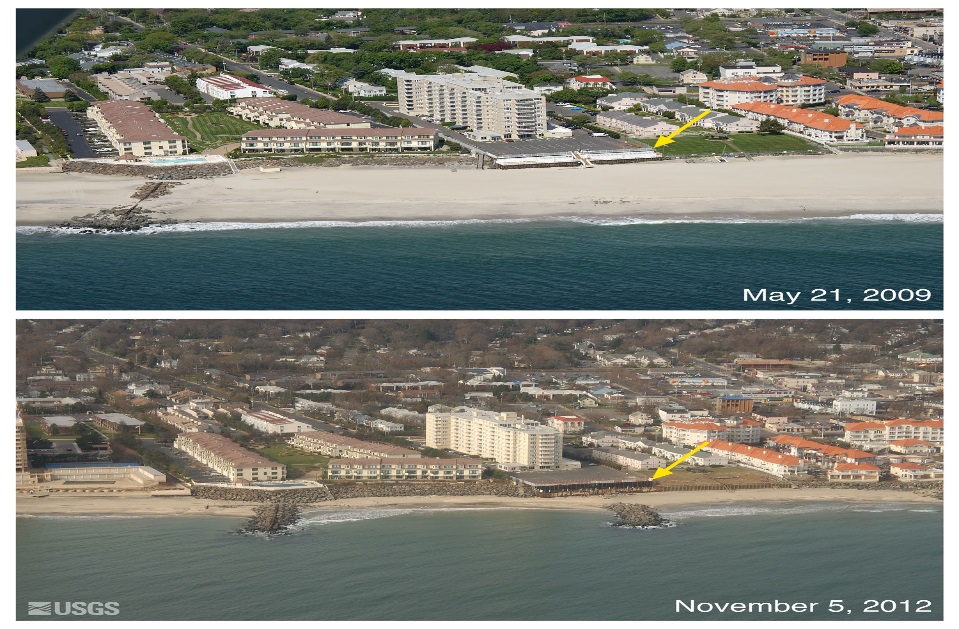 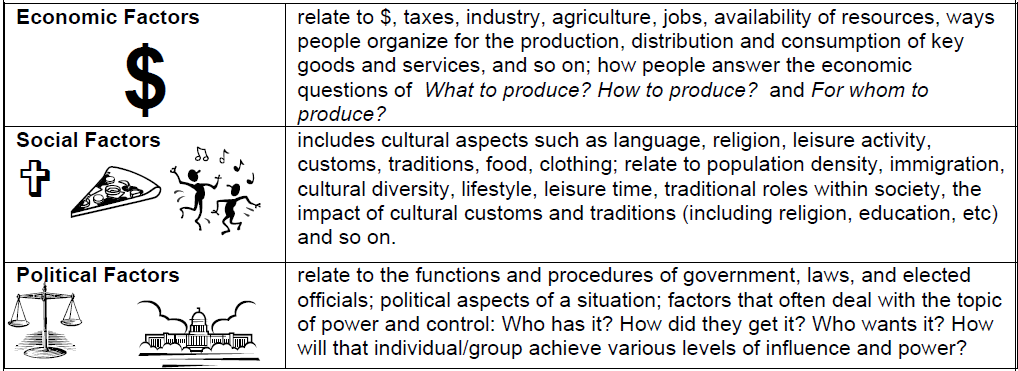 Cause/ActionEffect/ResultSpecific Examples from Physical MapThisCreatesxxxwave actionbeaches, coves, cliffsglacier formationvalleys, hillswater flowscanyons, deltas, valleysfloodingsedimentation, fertile plainswinderosion of rock formations, soil erosion, sand dunes, plainsvolcanoes/ plate tectonicsmountains, rifts, igneous and metamorphic rocksPhysical Process?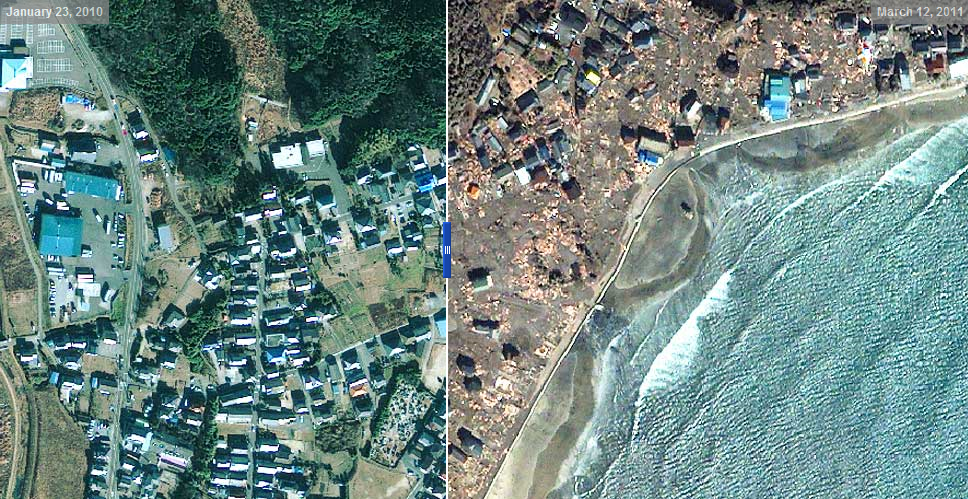 This is an internal / external process because…This process affects the economy because…The effects on society include…Effects on the political aspects of the place include…Finally, the changes in the environment will include…Physical Process?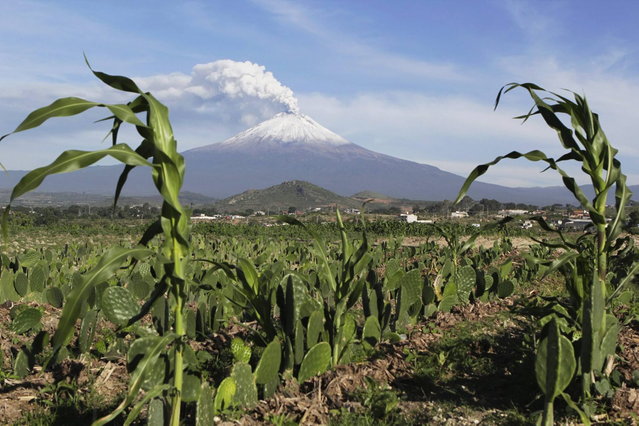 This is an internal / external process because…This process affects the economy because…The effects on society include…Effects on the political aspects of the place include…Finally, the changes in the environment will include…Physical Process?This is an internal / external process because…This process affects the economy because…The effects on society include…Effects on the political aspects of the place include…Finally, the changes in the environment will include…